							Azienda Speciale Consortile 									So.Le per la gestione di Servizi Sociali									Sede operativa via XX settembre, 3020025 Legnano (MI)	Il/la sottoscritto/aCognome e nome……………………………...………………………..………………………………………….……………………………………….Data e luogo di nascita……………………………..……………………………………………….……………………………………………(.…….)Codice Fiscale ………………………………………………………………………………………………………………………………………………….Comune di residenza……………………………..…………….…………………………………………….Prov. ……… Cap …….……………..Indirizzo…………………………………………………………………………………………..……………………………………………………………….Domicilio  (se diverso da residenza)…………………………………..…………….…..………….………………………………………………Recapiti telefonici: fisso…………………………..……………………………… cell. ……………………………………………………………….Mail: ………………………………………………………………………………………………………………………………………………………………..Chiede di partecipare alla selezione finalizzata alla assunzione a tempo indeterminato o determinato, pieno o parziale, di ASSISTENTI SOCIALI per i servizi aziendaliA TAL FINE DICHIARA:di avere conseguito il titolo di studio di……………….…………………………………….…………………… presso ………… ……………… …………………………………………….….……nell’a.a. ……………………….;di essere iscritto all’Albo degli Assistenti Sociali della Regione …………………………………………………………… , sezione ………………………………. , numero ………………………………………………………………………………………………. ;di avere cittadinanza italiana o di altro stato appartenente all’Unione Europea o di paesi terzi;assenza di condanne penali definitive o provvedimenti definitivi del Tribunale che possano impedire l’instaurarsi del rapporto di pubblico impiego;assenza di condanna definitiva per i delitti non colposi;non essere stati esclusi dall’elettorato attivo e non essere stati destituiti, dispensati o licenziati per persistente insufficiente rendimento da una Pubblica Amministrazione, ovvero per aver conseguito l’impiego stesso attraverso dichiarazioni mendaci o produzione di documenti falsi o viziati da invalidità non sanabile;non essere stati licenziati per mancato superamento del periodo di prova per il medesimo profilo messo a selezione da una pubblica amministrazione;non essere stati destituiti o licenziati da Pubbliche Amministrazioni, salvo il caso in cui il licenziamento sia intervenuto a seguito di procedura di collocamento in disponibilità o di mobilità collettiva, secondo la normativa vigente;non essere stati dichiarati decaduti da un impiego statale;non avere limitazioni psico-fisiche allo svolgimento delle attività e delle mansioni;di essere in possesso di Patente di guida cat.B;E A TAL FINE INOLTRE DICHIARA (barrare la casella che interessa):di appartenere alle categorie tutelate ai sensi della legge 68/99;di essere militare volontario in congedo ai sensi degli artt. 1014 e 678 del D.Lgs. n. 66/2010 (Codice Ordinamento Militare – COM) e s.m.i.Il/la sottoscritto/a esprime il consenso all’utilizzo dei dati personali forniti ai sensi del D.Lgs 196/2003 e del Regolamento UE n. 2016/679 ai soli fini della gestione della procedura selettiva stessa e per l’eventuale stipulazione e gestione del contratto individuale di lavoro nel rispetto delle disposizioni vigenti.Il/la sottoscritta esprime il consenso a che il proprio nome e cognome sia pubblicato nella graduatoria approvata dagli organi competenti in esito alle selezioni, graduatoria che verrà diffusa mediante pubblicazione nelle forme previste dalle norme in materia e attraverso il sito internet dell’azienda nel rispetto dei principi di pertinenza e non eccedenza.Data……………………                                            				   Firma……………………..………………………Sede legale: Piazza San Magno, 9 - 20025 Legnano (MI) - Sede operativa: Via XX settembre, 30 - 20025 Legnano (MI)Tel. 0331/18.16.360 - Indirizzo PEC aziendasole@legalmail.itDICHIARAZIONE SOSTITUTIVA DI CERTIFICAZIONE e di NOTORIETA’ Il sottoscritto/a………………………………………………………………………………… (cognome e nome), nato/a a …………………..…………………… il ……………………………………ai sensi degli art. 46 e 47 del D.P.R. n. 445 del 28 dicembre 2000, e consapevole delle conseguenze e sanzioni previste rispettivamente agli art. 75 e 76 del medesimo D.P.R. DICHIARA di aver lavorato, in qualità di ASSISTENTE SOCIALE nei seguenti periodi e per il seguente monte ore totale: Data e Firma													_______________________________N.ENTESERVIZIOIN QUALITA’ DIDAL GG/MM/AAAL GG/MM/AAMONTE ORE SETTIMANALE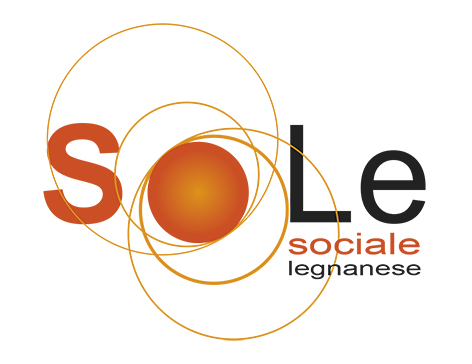 